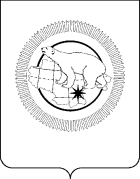 П Р И К А ЗВ целях реализации положений статьи 13.4 Кодекса Чукотского автономного округа от 24 декабря 1998 года № 46-ОЗ «О государственной гражданской службе Чукотского автономного округа», статьи 349.5 Трудового кодекса Российской ФедерацииПРИКАЗЫВАЮ:1.Отделу дополнительного пенсионного обеспечения и государственной службы Департамента социальной политики Чукотского автономного округа (Коноваловой Т.Г.):1.1. Обеспечить размещение в информационно-телекоммуникационной сети «Интернет» на официальном сайте Чукотского автономного округа в антикоррупционном разделе Департамента социальной политики Чукотского автономного округа:сведений о доходах, расходах, об имуществе и обязательствах имущественного характера государственных гражданских служащих Департамента социальной политики Чукотского автономного округа и руководителей учреждений, подведомственных Департаменту социальной политики Чукотского автономного округа;информации о среднемесячной заработной плате руководителей, их заместителей и главных бухгалтеров учреждений, подведомственных Департаменту социальной политики Чукотского автономного округа.1.2. Возложить персональную ответственность за несоблюдение установленных требований опубликования сведений, указанных в пункте 1.1 настоящего приказа, на Коновалову Татьяну Геннадьевну, начальника отдела дополнительного пенсионного обеспечения и государственной службы Департамента социальной политики Чукотского автономного округа, и Матафонову Анастасию Алексеевну, советника отдела дополнительного пенсионного обеспечения и государственной службы Департамента социальной политики Чукотского автономного округа.2. Признать утратившим силу Приказ Департамента социальной политики Департамента социальной политики Чукотского автономного округа от 14 декабря 2020 года № 1341 «О размещении информации в информационно-телекоммуникационной сети «Интернет»».3. Контроль за исполнением приказа оставляю за собой.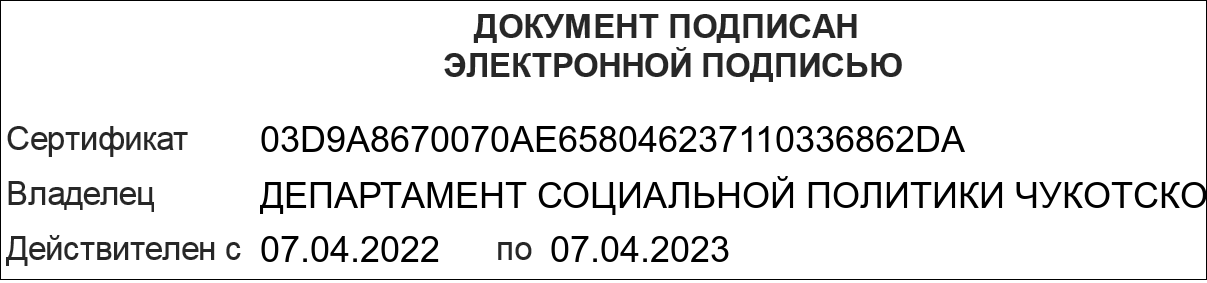 Вставить ЭПДЕПАРТАМЕНТ  СОЦИАЛЬНОЙ  ПОЛИТИКИ  ЧУКОТСКОГО  АВТОНОМНОГО  ОКРУГАот 26.04.2022№362г. АнадырьО размещении информации в информационно-телекоммуникационной сети «Интернет»